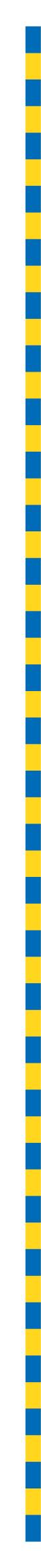 Annual Plan and Budget2023-24Including forward estimates2024-25 to 2026-27Presented and submitted to the Council on Wednesday 14 June 2023 by the Right Honourable the Lord Mayor of Brisbane (Councillor Adrian Schrinner)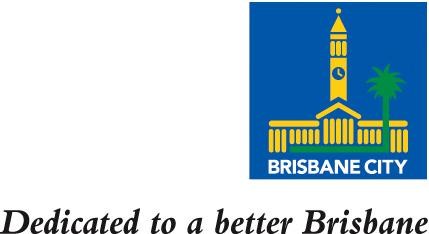 Budgeted Financial StatementsSummary of RecommendationsBudgeted Financial StatementsStatement of Income and ExpenditureBudgeted Financial StatementsStatement of Income and Expenditure – Businesses and Council ProvidersBudgeted Financial StatementsStatement of Financial PositionBudgeted Financial StatementsStatement of Changes in EquityBudgeted Financial StatementsStatement of Cash FlowsBudgeted Financial StatementsSummary of Recommendations – Long-Term Financial ForecastBudgeted Financial Statements Statement of Financial RatiosFor the year endingAnticipatedProposedProposedProposedProposed30 June 20242022-232023-242024-252025-262026-27$000 $000$000$000$000Income3,188,8883,176,6212,886,8212,937,5153,022,028Expenses excluding Brisbane Metro returned works2,699,4832,609,4552,601,9682,732,0812,830,523Expenses excluding Brisbane Metro returned worksIncrease in operating capability excluding Brisbane Metro returned works489,405567,166284,853205,434191,505Brisbane Metro returned works(i)15,627244,558423,445--Increase (decrease) in operating capability473,778322,608(138,592)205,434191,505Accumulated surplus at beginning of year13,542,93414,016,71214,339,32014,200,72814,406,162Accumulated surplus at year end14,016,71214,339,32014,200,72814,406,16214,597,667Total assets35,823,62737,437,84737,903,33038,723,51939,475,350Total liabilities5,856,1386,086,0316,040,1726,000,1755,901,542Total community equity29,967,48931,351,81631,863,15832,723,34433,573,808Note:Transfer of assets to the Queensland Government.Note:Transfer of assets to the Queensland Government.Note:Transfer of assets to the Queensland Government.Note:Transfer of assets to the Queensland Government.Note:Transfer of assets to the Queensland Government.Note:Transfer of assets to the Queensland Government.For the year endingAnticipated ProposedProposedProposedProposed30 June 20242022-232023-242024-252025-262026-27$000$000$000$000$000IncomeRates and utility charges(i)1,358,9551,432,3831,506,9661,587,7271,658,473Less discount and rebates(44,233)(43,549)(44,165)(44,831)(45,528)1,314,7221,388,8341,462,8011,542,8961,612,945Grants and subsidies481,148485,735136,94276,37165,373Developer contributions253,239178,272172,498190,024195,079Other contributions and donations8,22414,60612,853256-Fees and charges212,601252,825261,026269,077277,917Public transport revenue388,925400,590407,061414,328421,952Interest revenue16,22210,5936,6474,5234,495Other revenue513,807445,166426,993440,040444,2671,874,1661,787,7871,424,0201,394,6191,409,0833,188,8883,176,6212,886,8212,937,5153,022,028Expenses Employee costs797,687860,540916,271951,880978,797Materials and services2,608,8832,362,2311,747,6431,682,4931,660,455Depreciation and amortisation548,950565,231572,399602,035625,739Finance costs121,262142,035154,122160,347164,798Loss on disposal of property, plant and equipment and intangibles44,67459,17858,20158,20158,201Brisbane Metro returned works(ii)15,627244,558423,445--Other expenses51,99549,89646,83747,97449,1734,189,0784,283,6693,918,9183,502,9303,537,163Less capitalised expenses(1,473,968)(1,429,656)(893,505)(770,849)(706,640)2,715,1102,854,0133,025,4132,732,0812,830,523Increase (decrease) in operating capability473,778322,608(138,592)205,434191,505Note:The 2023-24 average general rate increase for residential owner occupied houses is 3.45%. Rates and utility charges (excluding discounts and rebates) levied for the 2023-24 financial year have increased by 5.40% for all properties including commercial from the 2022-23 anticipated budget. This consists of growth of 1.20% in 2023-24 and an average price increase of 4.20% in 2023-24 across all rateable properties. Transfer of assets to the Queensland Government.Note:The 2023-24 average general rate increase for residential owner occupied houses is 3.45%. Rates and utility charges (excluding discounts and rebates) levied for the 2023-24 financial year have increased by 5.40% for all properties including commercial from the 2022-23 anticipated budget. This consists of growth of 1.20% in 2023-24 and an average price increase of 4.20% in 2023-24 across all rateable properties. Transfer of assets to the Queensland Government.Note:The 2023-24 average general rate increase for residential owner occupied houses is 3.45%. Rates and utility charges (excluding discounts and rebates) levied for the 2023-24 financial year have increased by 5.40% for all properties including commercial from the 2022-23 anticipated budget. This consists of growth of 1.20% in 2023-24 and an average price increase of 4.20% in 2023-24 across all rateable properties. Transfer of assets to the Queensland Government.Note:The 2023-24 average general rate increase for residential owner occupied houses is 3.45%. Rates and utility charges (excluding discounts and rebates) levied for the 2023-24 financial year have increased by 5.40% for all properties including commercial from the 2022-23 anticipated budget. This consists of growth of 1.20% in 2023-24 and an average price increase of 4.20% in 2023-24 across all rateable properties. Transfer of assets to the Queensland Government.Note:The 2023-24 average general rate increase for residential owner occupied houses is 3.45%. Rates and utility charges (excluding discounts and rebates) levied for the 2023-24 financial year have increased by 5.40% for all properties including commercial from the 2022-23 anticipated budget. This consists of growth of 1.20% in 2023-24 and an average price increase of 4.20% in 2023-24 across all rateable properties. Transfer of assets to the Queensland Government.Note:The 2023-24 average general rate increase for residential owner occupied houses is 3.45%. Rates and utility charges (excluding discounts and rebates) levied for the 2023-24 financial year have increased by 5.40% for all properties including commercial from the 2022-23 anticipated budget. This consists of growth of 1.20% in 2023-24 and an average price increase of 4.20% in 2023-24 across all rateable properties. Transfer of assets to the Queensland Government.For the year endingAnticipatedProposedProposedProposedProposed30 June 20242022-232023-242024-252025-262026-27$000$000$000$000$000IncomeCommercial Business Units598,181638,857655,500722,526736,172Prescribed Business Activities29,21433,52832,60633,36434,206Significant Business Activities with full cost pricing261,937275,158295,755311,439322,852889,332947,543983,8611,067,3291,093,230ExpensesCommercial Business Units576,952619,964653,263695,295707,685Prescribed Business Activities208,053226,749200,526178,612186,934Significant Business Activities with full cost pricing573,120588,093599,054625,724641,9111,358,1251,434,8061,452,8431,499,6311,536,530Less costs allocated to internal services(518,738)(530,614)(491,209)(478,361)(495,091)Total expenses relating to external services839,387904,192961,6341,021,2701,041,439Commercial Business Units21,22918,8932,23727,23128,487Prescribed Business Activities7,0058,6518,7178,8699,285Significant Business Activities with full cost pricing21,71115,80711,2739,95914,019Surplus before tax49,94543,35122,22746,05951,791Less imputed income tax(15,239)(13,004)(6,667)(13,818)(15,538)Surplus after tax34,70630,34715,56032,24136,253Note:The anticipated income and expenditure for the 2022-23 Businesses and Council Providers, and the proposed costs for future years above, is included in the Statement of Income and Expenditure on page 12.The activity statements of Council businesses and providers can be found on pages 29-48.Note:The anticipated income and expenditure for the 2022-23 Businesses and Council Providers, and the proposed costs for future years above, is included in the Statement of Income and Expenditure on page 12.The activity statements of Council businesses and providers can be found on pages 29-48.Note:The anticipated income and expenditure for the 2022-23 Businesses and Council Providers, and the proposed costs for future years above, is included in the Statement of Income and Expenditure on page 12.The activity statements of Council businesses and providers can be found on pages 29-48.Note:The anticipated income and expenditure for the 2022-23 Businesses and Council Providers, and the proposed costs for future years above, is included in the Statement of Income and Expenditure on page 12.The activity statements of Council businesses and providers can be found on pages 29-48.Note:The anticipated income and expenditure for the 2022-23 Businesses and Council Providers, and the proposed costs for future years above, is included in the Statement of Income and Expenditure on page 12.The activity statements of Council businesses and providers can be found on pages 29-48.Note:The anticipated income and expenditure for the 2022-23 Businesses and Council Providers, and the proposed costs for future years above, is included in the Statement of Income and Expenditure on page 12.The activity statements of Council businesses and providers can be found on pages 29-48.For the year endingAnticipatedProposedProposedProposedProposed30 June 20242022-232023-242024-252025-262026-27$000 $000$000$000$000Current assetsCash and cash equivalents252,319174,42878,33573,18173,152Receivables85,86687,87690,38294,27697,528Inventories19,84120,33720,74321,15821,581Other current assets120,171120,171120,171120,171120,171478,197402,812309,631308,786312,432Non-current assetsInvestment in associate2,158,1432,158,1432,158,1432,158,1432,158,143Other investments202,043202,779203,511204,239204,967Property, plant and equipment32,249,99534,026,65434,652,45535,552,69136,363,674Intangibles143,589118,26992,40966,32845,233Lease right of use assets570,574508,104466,095412,246369,815Superannuation defined benefit plan21,08621,08621,08621,08621,08635,345,43037,035,03537,593,69938,414,73339,162,918Total assets35,823,62737,437,84737,903,33038,723,51939,475,350Current liabilitiesPayables441,540414,735343,259338,675339,235Other financial liabilities103,509114,803130,608144,211155,422Lease liabilities88,71876,14875,54075,35455,389Provisions236,470239,281242,147245,071248,054Service concession liabilities60,14760,98161,47261,98161,981Other current liabilities121,081121,081121,08180,17080,1701,051,4651,027,029974,107945,462940,251Non-current liabilitiesPayables7,7134,7134,7134,7134,713Other financial liabilities2,359,2662,648,1532,792,5452,893,3342,882,912Lease liabilities568,924615,828566,132501,214465,428Provisions136,263136,674137,093137,520137,956Service concession liabilities1,641,4271,603,4661,556,3261,508,6761,461,026Other non-current liabilities91,08050,1689,2569,2569,2564,804,6735,059,0025,066,0655,054,7134,961,291Total liabilities5,856,1386,086,0316,040,1726,000,1755,901,542Net community assets29,967,48931,351,81631,863,15832,723,34433,573,808Community equityAsset revaluation surplus15,950,77717,012,49617,662,43018,317,18218,976,141Cash flow and cost of hedging reserves-----Accumulated surplus14,016,71214,339,32014,200,72814,406,16214,597,667Total community equity29,967,48931,351,81631,863,15832,723,34433,573,808For the year ending30 June 2024For the year ending30 June 2024TotalAssetRevaluationSurplusCash Flow and Cost of HedgingReservesAccumulatedSurplusFor the year ending30 June 2024For the year ending30 June 2024$000$000$000$000Anticipated2022-23Balance at beginning of year27,482,18213,947,407(8,159)13,542,934Anticipated2022-23Increase in operating capability473,778--473,778Anticipated2022-23Other comprehensive income2,011,5292,003,3708,159-Anticipated2022-23Balance at year end29,967,48915,950,777-14,016,712Proposed2023-24Balance at beginning of year29,967,48915,950,777-14,016,712Proposed2023-24Increase in operating capability322,608--322,608Proposed2023-24Other comprehensive income1,061,7191,061,719--Proposed2023-24Balance at year end31,351,81617,012,496-14,339,320Proposed2024-25Balance at beginning of year31,351,81617,012,496-14,339,320Proposed2024-25Decrease in operating capability(138,592)--(138,592)Proposed2024-25Other comprehensive income649,934649,934--Proposed2024-25Balance at year end31,863,15817,662,430-14,200,728Proposed2025-26Balance at beginning of year31,863,15817,662,430-14,200,728Proposed2025-26Increase in operating capability205,434--205,434Proposed2025-26Other comprehensive income654,752654,752--Proposed2025-26Balance at year end32,723,34418,317,182-14,406,162Proposed2026-27Balance at beginning of year32,723,34418,317,182-14,406,162Proposed2026-27Increase in operating capability191,505--191,505Proposed2026-27Other comprehensive income658,959658,959--Proposed2026-27Balance at year end33,573,80818,976,141-14,597,667For the year endingAnticipatedAnticipatedAnticipatedProposedProposedProposedProposedProposedProposedProposedProposedProposedProposedProposedProposedProposedProposed30 June 20242022-232022-232022-232023-242023-242024-252024-252024-252024-252025-262025-262025-262025-262026-272026-272026-272026-27$000 $000 $000 $000$000$000$000$000$000$000$000$000$000$000$000$000$000Cash flows from operating activitiesCash flows from operating activitiesCash flows from operating activitiesReceiptsReceipts   Rates and utility charges   Rates and utility charges1,313,0861,313,0861,313,0861,387,2221,387,2221,387,2221,461,1911,461,1911,461,1911,461,1911,541,1531,541,1531,541,1531,541,1531,611,4211,611,4211,611,4211,611,421   Fees and charges    Fees and charges 211,969211,969211,969251,350251,350251,350260,725260,725260,725260,725268,782268,782268,782268,782277,593277,593277,593277,593   Public transport revenue   Public transport revenue388,172388,172388,172400,162400,162400,162406,824406,824406,824406,824414,061414,061414,061414,061421,672421,672421,672421,672   Grants and subsidies   Grants and subsidies147,173147,173147,17396,17596,17596,17548,11848,11848,11848,11848,42948,42948,42948,42948,09848,09848,09848,098   Developer contributions   Developer contributions1,9391,9391,9391,9511,9511,9511,9841,9841,9841,9842,0182,0182,0182,0182,0612,0612,0612,061   Interest    Interest 16,22216,22216,22210,59310,59310,5936,6476,6476,6476,6474,5234,5234,5234,5234,4954,4954,4954,495   Dividends and participation returns received   Dividends and participation returns received144,421144,421144,421110,633110,633110,633112,858112,858112,858112,858118,759118,759118,759118,759123,809123,809123,809123,809   Other   Other224,749224,749224,749267,216267,216267,216243,640243,640243,640243,640243,550243,550243,550243,550254,737254,737254,737254,7372,447,7312,447,7312,447,7312,525,3022,525,3022,525,3022,541,9872,541,9872,541,9872,541,9872,641,2752,641,2752,641,2752,641,2752,743,8862,743,8862,743,8862,743,886PaymentsPayments   Employee costs   Employee costs792,450792,450792,450855,198855,198855,198910,822910,822910,822910,822946,323946,323946,323946,323973,128973,128973,128973,128   Materials and services    Materials and services 2,309,9782,309,9782,309,9782,436,6062,436,6062,436,6061,863,6401,863,6401,863,6401,863,6401,731,7371,731,7371,731,7371,731,7371,663,5571,663,5571,663,5571,663,557   Finance costs   Finance costs117,512117,512117,512138,675138,675138,675150,422150,422150,422150,422156,777156,777156,777156,777161,408161,408161,408161,408   Other   Other51,73451,73451,73449,63249,63249,63246,57046,57046,57046,57047,70247,70247,70247,70248,90148,90148,90148,9013,271,6743,271,6743,271,6743,480,1113,480,1113,480,1112,971,4542,971,4542,971,4542,971,4542,882,5392,882,5392,882,5392,882,5392,846,9942,846,9942,846,9942,846,994Less capitalised expensesLess capitalised expenses(1,473,968)(1,473,968)(1,473,968)(1,429,656)(1,429,656)(1,429,656)(893,505)(893,505)(893,505)(893,505)(770,849)(770,849)(770,849)(770,849)(706,640)(706,640)(706,640)(706,640)1,797,7061,797,7061,797,7062,050,4552,050,4552,050,4552,077,9492,077,9492,077,9492,077,9492,111,6902,111,6902,111,6902,111,6902,140,3542,140,3542,140,3542,140,354Net increase in cash from operating activities     Net increase in cash from operating activities     650,025650,025650,025474,847474,847474,847464,038464,038464,038464,038529,585529,585529,585529,585603,532603,532603,532603,532Cash flows from investing activities     Cash flows from investing activities     Cash flows from investing activities     Proceeds from disposal of property, plant and equipment and intangibles24,72224,72224,72228,47628,47620,58620,58620,58620,58620,72620,72620,72620,72620,89820,89820,89820,898Payments for property, plant and equipment and intangibles(1,473,968)(1,473,968)(1,473,968)(1,429,656)(1,429,656)(893,505)(893,505)(893,505)(893,505)(770,849)(770,849)(770,849)(770,849)(706,640)(706,640)(706,640)(706,640)Receipts for capital contributions from developers, grants, subsidies and other revenue543,843543,843543,843526,174526,174231,376231,376231,376231,376179,238179,238179,238179,238159,322159,322159,322159,322Net decrease in cash from investing activities(905,403)(905,403)(905,403)(875,006)(875,006)(641,543)(641,543)(641,543)(641,543)(570,885)(570,885)(570,885)(570,885)(526,420)(526,420)(526,420)(526,420)Cash flows from financing activitiesProceeds from borrowings150,000150,000150,000395,000395,000275,000275,000275,000275,000245,000245,000245,000245,000145,000145,000145,000145,000Repayment of borrowings(88,050)(88,050)(88,050)(94,819)(94,819)(114,803)(114,803)(114,803)(114,803)(130,608)(130,608)(130,608)(130,608)(144,211)(144,211)(144,211)(144,211)Lease incentive received---100,000100,000------------Lease liabilities principal payments(83,266)(83,266)(83,266)(77,913)(77,913)(78,785)(78,785)(78,785)(78,785)(78,246)(78,246)(78,246)(78,246)(77,930)(77,930)(77,930)(77,930)Net increase (decrease) in cash from financing activities     (21,316)(21,316)(21,316)322,268322,26881,41281,41281,41281,41236,14636,14636,14636,146(77,141)(77,141)(77,141)(77,141)Net decrease in cash and cash equivalents held(276,694)(276,694)(276,694)(77,891)(77,891)(96,093)(96,093)(96,093)(96,093)(5,154)(5,154)(5,154)(5,154)(29)(29)(29)(29)Cash and cash equivalents at beginning of year529,013529,013529,013252,319252,319174,428174,428174,428174,42878,33578,33578,33578,33573,18173,18173,18173,181Cash and cash equivalents at year end252,319252,319252,319174,428174,42878,33578,33578,33578,33573,18173,18173,18173,18173,15273,15273,15273,152For the year endingFor the year endingFor the year endingProposedProposedProposedProposedProposedProposedProposedProposedProposedProposedProposedProposedProposedProposedProposed30 June 202430 June 202430 June 20242023-242024-252024-252025-262025-262026-272026-272027-282027-282028-292029-302030-312031-322031-322032-33$000$000$000$000$000$000$000$000$000$000$000$000$000$000$000Income Income Income 3,176,6212,886,8212,886,8212,937,5152,937,5153,022,0283,022,0283,128,1503,128,1503,222,1243,317,9583,418,8223,523,3673,523,3673,629,968Expenses excluding Brisbane Metro returned worksExpenses excluding Brisbane Metro returned worksExpenses excluding Brisbane Metro returned works2,609,4552,601,9682,601,9682,732,0812,732,0812,830,5232,830,5232,899,9082,899,9082,920,2102,976,3083,022,4683,102,0223,102,0223,189,043Increase in operating capability excluding Brisbane Metro returned worksIncrease in operating capability excluding Brisbane Metro returned worksIncrease in operating capability excluding Brisbane Metro returned works567,166284,853284,853205,434205,434191,505191,505228,242228,242301,914341,650396,354421,345421,345440,925Brisbane Metro returned works(i)Brisbane Metro returned works(i)Brisbane Metro returned works(i)244,558423,445423,445 -    -    -    -    -    -    -    -    -    -    -    -   Increase (decrease) in operating capabilityIncrease (decrease) in operating capabilityIncrease (decrease) in operating capability322,608(138,592)(138,592)205,434205,434191,505191,505228,242228,242301,914341,650396,354421,345421,345440,925Accumulated surplus at beginning of yearAccumulated surplus at beginning of yearAccumulated surplus at beginning of year14,016,71214,339,32014,339,32014,200,72814,200,72814,406,16214,406,16214,597,66714,597,66714,825,90915,127,82315,469,47315,865,82715,865,82716,287,172Accumulated surplus at year endAccumulated surplus at year endAccumulated surplus at year end14,339,32014,200,72814,200,72814,406,16214,406,16214,597,66714,597,66714,825,90914,825,90915,127,82315,469,47315,865,82716,287,17216,287,17216,728,097Total assets        Total assets        Total assets        37,437,84737,903,33037,903,33038,723,51938,723,51939,475,35039,475,35039,676,84739,676,84739,876,66340,126,75640,393,13940,718,22240,718,22241,013,351Total liabilities           Total liabilities           Total liabilities           6,086,0316,040,1726,040,1726,000,1756,000,1755,901,5425,901,5425,746,8745,746,8745,515,2875,292,6925,030,1454,799,7844,799,7844,518,380Total community equity         Total community equity         Total community equity         31,351,81631,863,15831,863,15832,723,34432,723,34433,573,80833,573,80833,929,97333,929,97334,361,37634,834,06435,362,99435,918,43835,918,43836,494,971Note:Transfer of assets to the Queensland Government.Note:Transfer of assets to the Queensland Government.Note:Transfer of assets to the Queensland Government.Note:Transfer of assets to the Queensland Government.Note:Transfer of assets to the Queensland Government.Note:Transfer of assets to the Queensland Government.Note:Transfer of assets to the Queensland Government.Note:Transfer of assets to the Queensland Government.Note:Transfer of assets to the Queensland Government.Note:Transfer of assets to the Queensland Government.Note:Transfer of assets to the Queensland Government.For the year endingProposedProposedProposedProposedProposedProposedProposedProposedProposedProposedProposed30 June 20242023-242024-252025-262026-272027-282028-292029-302030-312030-312031-322032-33Revenue Ratio44.6%51.8%53.6%54.5%54.5%54.8%55.0%55.3%55.3%55.6%55.8%Net Rates and Utility Charges Revenue/Total Revenue(Council's dependence on rate income)Debt Servicing Cover(i)3.3 times0.2 times2.4 times2.3 times2.4 times2.9 times3.3 times3.8 times3.8 times4.2 times4.6 times(Operating Capability Increase + Debt Servicing Costs)/Debt Servicing Costs(Extent to which debt servicing cost requirements are covered by the increase in Operating Capability)Debt Servicing Ratio10.1%12.3%12.8%13.1%12.3%12.1%11.8%11.6%11.6%11.2%10.8%Debt Servicing and Redemption Cost/Total Revenue(The capacity of the Council to service its outstanding debt)Net Debt/Revenue Ratio105.3%123.4%123.1%117.8%110.8%101.6%92.7%83.7%83.7%74.5%65.2%Net Debt/Total Revenue(Council's borrowing ability)Debt Exposure Ratio7.3 to 17.4 to 17.6 to 17.8 to 18.1 to 18.5 to 18.9 to 19.5 to 19.5 to 110.0 to 110.8 to 1Total Assets/Total Liabilities(Council's exposure to debt)Debt Commitment Ratio 22.7%23.8%23.9%24.0%22.6%22.2%21.5%20.9%20.9%20.1%19.4%Debt Servicing and Redemption Costs/Net Rate and Utility Charges Revenue(Identifies Council debt redemption strategy)Net Debt Per Capita$2,505$2,638$2,654$2,589$2,500$2,341$2,182$2,011$2,011$1,827$1,631Working Capital Ratio                0.4                 0.3                 0.3                 0.4                 0.4                 0.4                 0.4                 0.3                 0.3                 0.4                 0.4 Current Assets/Current Liabilities (Extent to which Council has liquid assets available to meet      short-term financial obligations)Operating Surplus Ratio1.9%3.0%1.8%1.9%3.1%5.4%6.6%8.0%8.0%8.5%8.7%Net Operating Surplus/Total Operating Revenue(Extent to which revenues raised cover operational expenses only or are available for capital funding purposes)For the year endingProposedProposedProposedProposedProposedProposedProposedProposedProposedProposed30 June 20242023-242024-252025-262026-272027-282028-292029-302030-312031-322032-33Net Financial Liabilities Ratio159.0%161.6%155.8%148.0%138.8%128.4%118.5%108.3%97.9%87.8%Total Liabilities less Current Assets/Total Operating Revenue(Extent to which the net financial liabilities of Council can be serviced by its operating revenues)Interest Coverage Ratio5.2%5.8%5.9%5.8%5.8%5.5%5.0%4.6%4.2%3.7%Net Interest Expense on Debt Service/Total Operating Revenue (Extent to which Council’s operating revenues are committed to interest expenses)Asset Sustainability Ratio91.9%67.4%57.5%54.4%51.9%54.5%55.7%57.4%58.4%58.6%Capital Expenditure on the Replacement of Assets (renewals)/ Depreciation Expense(Approximation of the extent to which the infrastructure assets managed by Council are being replaced as these reach the end of their useful lives)Asset Consumption Ratio77.9%77.0%76.3%75.6%74.6%73.8%73.0%72.3%71.5%70.8%Written Down Value of Infrastructure Assets/Gross Current Replacement Cost of Infrastructure Assets (The aged condition of a Council’s stock of physical assets)Note:The above ratios exclude the impact of Service Concession arrangements.Debt Servicing Cover Ratio includes the impact of Brisbane Metro returned works.Note:The above ratios exclude the impact of Service Concession arrangements.Debt Servicing Cover Ratio includes the impact of Brisbane Metro returned works.Note:The above ratios exclude the impact of Service Concession arrangements.Debt Servicing Cover Ratio includes the impact of Brisbane Metro returned works.Note:The above ratios exclude the impact of Service Concession arrangements.Debt Servicing Cover Ratio includes the impact of Brisbane Metro returned works.Note:The above ratios exclude the impact of Service Concession arrangements.Debt Servicing Cover Ratio includes the impact of Brisbane Metro returned works.Note:The above ratios exclude the impact of Service Concession arrangements.Debt Servicing Cover Ratio includes the impact of Brisbane Metro returned works.Note:The above ratios exclude the impact of Service Concession arrangements.Debt Servicing Cover Ratio includes the impact of Brisbane Metro returned works.Note:The above ratios exclude the impact of Service Concession arrangements.Debt Servicing Cover Ratio includes the impact of Brisbane Metro returned works.Note:The above ratios exclude the impact of Service Concession arrangements.Debt Servicing Cover Ratio includes the impact of Brisbane Metro returned works.Note:The above ratios exclude the impact of Service Concession arrangements.Debt Servicing Cover Ratio includes the impact of Brisbane Metro returned works.Note:The above ratios exclude the impact of Service Concession arrangements.Debt Servicing Cover Ratio includes the impact of Brisbane Metro returned works.